Publicado en  el 19/12/2013 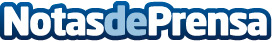 Alimentos de Extremadura realiza la primera promoción en tiendas gourmet de Estados Unidos  con el queso como protagonista El Gobierno de Extremadura, a través de la marca promocional Alimentos de Extremadura, impulsa una vez más la trayectoria del sector agroalimentario de la región en mercados internacionales, realizando la primera promoción en tiendas gourmet de Estados Unidos con el sector del queso como protagonista.Datos de contacto:Gobierno de ExtremaduraNota de prensa publicada en: https://www.notasdeprensa.es/alimentos-de-extremadura-realiza-la-primera_2 Categorias: Extremadura Industria Alimentaria http://www.notasdeprensa.es